Ålands lagtings beslut om antagande avAndra tilläggsbudget för år 2017	Efter att förslag inkommit från landskapsregeringen har lagtinget antagit nedanstående andra tilläggsbudget för år 2017: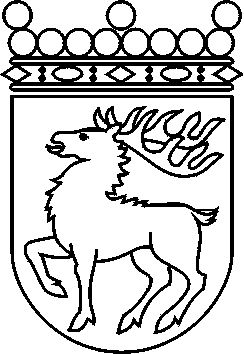 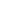 Ålands lagtingBESLUT LTB 69/2017BESLUT LTB 69/2017DatumÄrende2017-09-14BF 4/2016-2017AnslagInkomster tb 2017 tb 2017VERKSAMHETAvdelning 1100LAGTINGET-10 0000120LANDSKAPSREVISIONEN-10 000012010Landskapsrevisionen, verksamhet-10 0000Avdelning 2200LANDSKAPSREGERINGEN OCH REGERINGSKANSLIET-39 0000210REGERINGSKANSLIET-39 000021010Regeringskansliet, verksamhet-39 0000Avdelning 3300FINANSAVDELNINGENS FÖRVALTNINGSOMRÅDE-105 00025 000390GEMENSAMMA FÖRVALTNINGSKOSTNADER-105 00025 00039000IT-drifts- och utvecklingskostnader (R)-105 00025 000Verksamhet sammanlagt-154 00025 000ÖVERFÖRINGARAvdelning 4400SOCIAL- OCH MILJÖAVDELNINGENS FÖRVALTNINGS-OMRÅDE-512 0000410ÖVRIGA SOCIALA UPPGIFTER-312 000041010Övriga sociala uppgifter, överföringar (F)-312 0000AnslagInkomstertb 2017tb 2017460AVFALLSHANTERING-200 000046000Avfallshantering (R)-200 0000Överföringar sammanlagt-512 000089SKATTEFINANSIERING, FINANSIELLA POSTER OCH RESULTATRÄKNINGSPOSTER890SKATTER OCH AVGIFTER AV SKATTENATUR,INKOMSTER  AV LÅN OCH FINANSIELLA POSTER-624 000933 000890SKATTER OCH INKOMSTER AV SKATTENATUR0933 00089000Skatter och inkomster av skattenatur0933 000892FINANSIELLA POSTER-624 000089200Finansiella poster (F)-624 000089205Europeiska Unionen - ERUF och ESF, 2014 - 2020 (R-EU)0089230Landskapets fastighetsverk00Skattefinansiering, finansiella poster och resultaträkningsposter sammanlagt-624 000933 000Anslag och inkomster totalt ovanstående-1 290 000958 000	Mariehamn den 13 september 2017	Mariehamn den 13 september 2017Johan EhntalmanJohan EhntalmanVeronica ThörnroosvicetalmanViveka Erikssonvicetalman